Freiherr-von-Motzfeld-Schule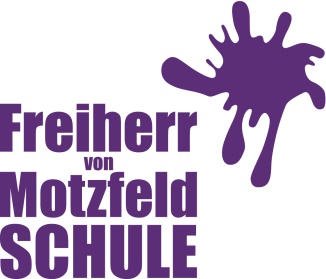 Gemeinschaftsgrundschule der Stadt Goch47574 Goch,  08.05.2020Telefon: 02823 / 5043Liebe Eltern,ab Montag, den 11. Mai 2020, werden tageweise rollierend alle Jahrgänge der Grundschule wieder unterrichtet. Um allen Schülerinnen und Schülern auch in dieser außergewöhnlichen Zeit einen gleichen Zugang zur Schule zu ermöglichen, bedeutet dies: Pro Wochentag wird ein Jahrgang in der Schule unterrichtet; am Folgetag der nächste Jahrgang. Dieses rollierende System (siehe Tabelle) erfordert die doppelte Anzahl an Lehrkräften und Räumen. Die Kinder werden pro Klasse, aus hygienischen Gründen, in zwei Lerngruppen aufgeteilt und unterrichtet. Deshalb bitten wir Sie, die Notbetreuung auch als solche anzusehen und nur in Notfällen zu nutzen, da wir sonst an unsere personellen und räumlichen Kapazitäten stoßen. Unter Berücksichtigung der Feiertage werden alle Jahrgänge bis zum Ende des Schuljahres / der Sommerferien in möglichst gleichem Umfang unterrichtet. Der Präsenzunterricht soll in den kommenden Wochen auch dazu dienen, den wichtigen Beziehungskontakt zwischen Schülerinnen und Schüler und Lehrkräften zu stärken. Nur so können wir  auf die jeweiligen Bedürfnisse der Schüler, in den Zeiten von Corona, eingehen. Zudem soll er dazu beizutragen, die Möglichkeiten eines Lernens auf Distanz zu verbessern und entsprechende Grundlagen dafür zu optimieren.Angesichts der für dieses Schuljahr geänderten schulrechtlichen Grundlagen  soll auf Klassenarbeiten weitgehend verzichtet und stattdessen anderen Wegen der Leistungsbeurteilung der Vorrang gegeben werden.Das Tragen einer Mund-Nasen-Bedeckung (MNB) in Schulen ist – bei Einhaltung der Mindestabstände – nach derzeitiger Rechtslage nicht verpflichtend. Lässt sich in bestimmten Situationen der Mindestabstand nicht sicher einhalten, so sind MNB zu tragen. Zu diesem Zweck haben alle Kinder ihren persönlichen MNB mitzuführen. An den Wochenenden, an Feiertagen (21.05.2020, 01. + 02.06.2020, 11.06.2020) und an den beweglichen Ferientagen (22.05.2020, 12.06.2020) findet keine Notbetreuung und kein Unterricht statt.  Alles Weitere entnehmen Sie bitte der Tabelle.Liebe Grüße und bleiben Sie gesund!U. NiewerthWeitere wichtige Informationen zum Schulbeginn
Bitte besprechen Sie diese Informationen vorab mit Ihren Kindern!
Für alle Buskinder vor SchulbeginnSollte Ihr Kind morgens für den Hinweg zur Schule die SL 14 Pfalzdorf benötigen, MÜSSEN Sie täglich als Eltern unter der Telefonnummer (01801047574) den Taxibus selber bestellen. Dies muss verbindlich mindestens 30 Minuten vor Taxibusabfahrt geschehen! Eine Bestellung am Vortag ist möglich.
(Taxibuszeiten siehe Plan Hinfahrten SL 14, Spalte nur Taxibus)Wichtige Information zu der Haltestelle Pfälzerheim. Diese wurde aufgrund von Bauarbeiten verlegt und befindet sich jetzt auf der Kirchstraße 86. Die Rückfahrt  SL 14 erfolgt, wie gewohnt, mit dem bekannten Schulbus und muss nicht  gesondert bestellt werden.Die weiteren Buslinien SL 16 und SL 70 fahren auf dem Hinweg wie gewohnt, eine Bestellung ist NICHT erforderlich.Der Taxibus SL 16 für den Rückweg (11.30 Uhr ab Schule) wird von der Schule  bestellt. Hierzu benötigen wir von Ihnen täglich eine verbindliche Information,  ob Ihr Kind abgeholt wird, einen Taxibus um 11.30 Uhr benötigt oder in die Betreuung/Ogata geht.Alle Kinder, die mit dem Bus fahren, sollten die von uns für die Kinder zusammengestellten Busfahrregeln und die offiziellen Hinweise für die Schülerbeförderung Im ÖPNV/ Schülerspezialverkehr‘, (im Anhang oder auf der Schulhomepage zu finden) beachten. 
SchulbeginnUnterrichtsbeginn um 7.55 UhrDie Kinder verweilen nicht auf dem Schulhof, wie gewohnt, sondern begeben sich auf direktem Weg in den für sie vorgesehen Raum. Auf diesem Weg, muss die Abstandsregelung von 1,5m stets eingehalten werden!Die Garderobe befindet sich VOR den Räumen und MUSS benutzt werden. Damit der hygienische Abstand zwischen den Kleidungsstücken möglich ist, wurden die Kleiderhaken, im Vorfeld, entsprechend farblich markiert.Dort angekommen, waschen sich die Kinder, nach bestimmten Hygieneregeln, die Hände und begeben sich dann, direkt an ihren namentlich gekennzeichneten Platz. Dieser Platz darf nicht getauscht oder verändert werden. Der Sitzplan ist von der Lehrkraft vorgegeben und muss der Schulleitung vorgelegt werden.Um die individuelle Wartezeit Ihrer Kinder  bis zum Unterrichtsbeginn zu verkürzen, darf gerne ein Lieblingsbuch/ Malbuch o.Ä. mitgebracht werden.
MundschutzIm  Bus/ Taxi besteht eine Mund- und Nasenschutzpflicht! Dieser Schutz kann beim Betreten des Schulhofes ordnungsgemäß abgelegt und in eine dafür vorgesehene Tüte/ einen Behälter verstaut werden.Das Tragen einer Mund-Nasen-Bedeckung (MNB) in Schulen ist – bei Einhaltung der Mindestabstände – nach derzeitiger Rechtslage nicht verpflichtend. Lässt sich in bestimmten Situationen der Mindestabstand nicht sicher einhalten, so sind MNB zu tragen. Zu diesem Zweck haben alle Kinder ihren persönlichen MNB mitzuführen. Die Lehrkräfte der Schule haben sich entschieden, freiwillig einen Mund- und Nasenschutz zu tragen und damit einen Vorbildcharakter zu haben. 
Zum UnterrichtDer Unterricht findet montags-freitags von 7.55 Uhr- 11.30 Uhr statt.Jede Klasse wurde in zwei feste Lerngruppen geteilt. Diese werden von zwei Lehrkräften unterrichtet.Bücher und Materialien dürfen nicht untereinander getauscht werden.Gruppen- ,Projekt- und Partnerarbeiten dürfen leider nicht stattfindenDie Klassenlehrerinnen und Klassenlehrer wechseln in regelmäßigen Abständen die Lerngruppen und sind somit feste Ansprechpartner/in für ALLE Kinder der Klasse.Durch die vorgeschriebene Sitzordnung und Abstandsregelung ist die Bewegungsfreiheit während des Unterrichts eingeschränkt. Gänge zum Waschbecken/ Toilette/ Papierkorb etc. müssen erfragt und strukturiert werden.Toilettengänge sind, wie gehabt, auf ein Minimum zu reduzieren.Homeschooling:Das Homeschooling bleibt weiterhin eine Option für die Kinder, wenn Eltern, Geschwister oder andere Familienmitglieder im Haushalt zu einer Risikogruppe gehören.Wichtig ist hierbei, dass die Eltern, gegenüber der Schulleitung, mittels eines ärztlichen Attests, über die Situation informieren und diese Unterlagen schriftlich einreichen.Toiletten:Wie Sie bereits aus einem Elternbrief erfahren haben, werden unsere Toilettenanlagen erneuert. Somit ergibt sich folgende Neureglung zur Nutzung der Toiletten:Die Mädchen benutzen die ‚Mädchentoilette‘, wie gehabt. Die Jungen benutzen die Toiletten in der Turnhalle.Nach dem Toilettengang ist ein ausführliches Händewaschen ein Muss!Pause:Der Schulhof ist in 7 verschiedene Zonen eingeteilt. Diese sind mit einem farbigen Schild gekennzeichnet. Die Gruppen halten sich während der Pause, mit der entsprechenden Lehrkraft,  in ihrer  Zone auf (Plan liegt im Klassenraum). Die zugewiesenen Areale werden täglich gewechselt.Die Spieleausleihe bleibt bis auf Weiteres geschlossen.Spielematerial wird vorbereitet und zur Verfügung gestellt.Beim Klingelzeichen wird der Raum auf direktem Wege aufgesucht (Wegeskizze wird am jeweils 1. Schultag mit den Kindern besprochen).Nach dem Pausengang wäscht sich jedes Kind die Hände, bevor es sich an seinen Platz begibt und mit dem Frühstück beginnt.Frühstück:Das Frühstück wird am Platz eingenommen.Das Frühstück darf weder getauscht noch verschenkt werden.Für Geburtstagskinder gilt: Selbstgebackene Speisen dürfen nicht verteilt werden, nur abgepackte Süßigkeiten etc. dürfen ausgeteilt werden.Nach dem Frühstück:Nach dem Frühstück folgen zwei weitere Unterrichtsstunden bis 11.30 Uhr- die 4. Stunde ist dabei eine besondere Stunde, die wir „Feedback- und Kreativstunde“  nennen.	In dieser Stunde werden wir uns Zeit nehmen, um den Tag zu reflektieren:Gespräche über Ängste/ Sorgen/ Verbesserungen etc.Arbeit mit den Teamgeistern(Vor-)Lese- und Kreativangebote…Unterrichtsende:Der Unterricht endet jeden Tag um 11.30 Uhr.Buskinder werden in Kleingruppen zu ihren jeweiligen öffentlichen Transportmitteln begleitet, dafür ist der Mund- Nasenschutz notwendigKinder, die in die Betreuung/ OGATA gehen, verlassen den Klassenraum und gehen auf ihrem direkten Weg, wieder unter Beachtung der Abstandsregeln, zu ihrer jeweiligen Betreuungsform.Eltern, die ihre Kinder persönlich abholen, müssen vor dem Zaun des Schulhofs warten. Ein Betreten des Schulgebäudes ist möglichst zu vermeiden!Hygienestandards:Abstandsregelung von mindestens 1,5mDie 10 wichtigsten Hygienetipps (siehe Anhang)Hände werden mehrfach gewaschen (a) vor dem Unterricht, b) nach jedem Toilettengang, c) nach der Pause/vor dem Frühstück, d) in der Betreuungsform/ zu Hause)Die Husten- und Niesetikette (Husten und Niesen in die Armbeuge) ist zu beachten und ggf. zu Hause einzuüben (siehe Anhang)Kontakt zur Lehrkraft:Wie gehabt, findet der Kontakt zur Lehrkraft, per Mail oder über das Sekretariat der Schule sowie über eine schriftliche Mitteilung über die Kinder statt.Wir sind uns bewusst, dass dieser Regelkatalog für alle eine große Herausforderung ist! Wir haben uns bemüht, einen möglichen Unterricht für Ihre Kinder, unter Einbeziehung der strengen hygienischen Standards, zu entwerfen. Wir evaluieren dies täglich und verändern ggf. Vorgaben; auch wir verfügen über keinerlei Erfahrungswerte in einer solchen Krisensituationen.Wir hoffen, Ihnen und Ihren Kindern, eine  Basis/ einen Überblick gegeben zu haben, um Ihnen einen guten Einstieg zum Wiederbeginn des Unterrichts zu gewährleisten. Für weitere Fragen stehen wir Ihnen selbstverständlich zur Verfügung.Montag, 11.05.2020Dienstag, 12.05.2020Mittwoch, 13.05.2020Donnerstag, 14.05.2020Freitag, 15.05.20204. Schuljahr1. – 4. Stunde3. Schuljahr1. – 4. Stunde2. Schuljahr1. – 4. Stunde1. Schuljahr1. – 4. Stunde4. Schuljahr1. – 4. StundeMontag, 18.05.2020Dienstag, 19.05.2020Mittwoch, 20.05.2020Donnerstag, 21.05.2020Freitag, 22.05.20203. Schuljahr1. – 4. Stunde2. Schuljahr1. – 4. Stunde1. Schuljahr1. – 4. StundeFreiHimmelfahrtFreiMontag, 25.05.2020Dienstag, 26.05.2020Mittwoch, 27.05.2020Donnerstag, 28.05.2020Freitag, 29.05.20204. Schuljahr1. – 4. Stunde3. Schuljahr1. – 4. Stunde2. Schuljahr1. – 4. Stunde1. Schuljahr1. – 4. Stunde4. Schuljahr1. – 4. StundeMontag, 01.06.2020Dienstag, 02.06.2020Mittwoch, 03.06.2020Donnerstag, 04.06.2020Freitag, 05.06.2020FreiPfingstenFrei3. Schuljahr1. – 4. Stunde2. Schuljahr1. – 4. Stunde1. Schuljahr1. – 4. StundeMontag, 08.06.2020Dienstag, 09.06.2020Mittwoch, 10.06.2020Donnerstag, 11.06.2020Freitag, 12.06.20204. Schuljahr1. – 4. Stunde3. Schuljahr1. – 4. Stunde2. Schuljahr1. – 4. StundeFreiFronleichnamFreiMontag, 15.06.2020Dienstag, 16.06.2020Mittwoch, 17.06.2020Donnerstag, 18.06.2020Freitag, 19.06.20201. Schuljahr1. – 4. Stunde4. Schuljahr1. – 4. Stunde3. Schuljahr1. – 4. Stunde2. Schuljahr1. – 4. Stunde1. Schuljahr1. – 4. StundeMontag, 22.06.2020Dienstag, 23.06.2020Mittwoch, 24.06.2020Donnerstag, 25.06.2020Freitag, 26.06.20204. Schuljahr1. – 4. Stunde3. Schuljahr1. – 4. Stunde2. Schuljahr1. – 4. Stunde1. Schuljahr1. – 4. Stunde4. Schuljahr1. – 4. Stunde